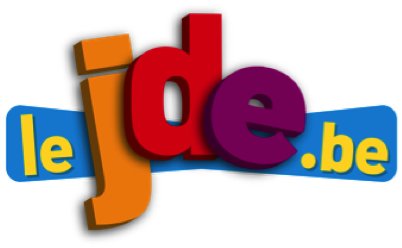 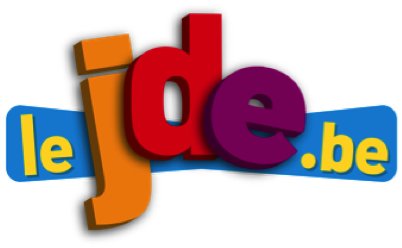 1) Complétez les cases blanches du tableau.2) Répondez, calculez.Sur la carte est écrit « 67 km ». À quoi correspond ce nombre ?………………………………………………………………………………………………………………………………………………………..De combien de centimètres le niveau de la mer s’élèvera-t-il entre 1850 et 2100 si la température monte de 1,5°C ?………………………………………………………………………………………………………………………………………………………..Combien de trajets chaque bateau de pompage devra-t-il effectuer pour amener sur la plage le sable nécessaire aux travaux ?………………………………………………………………………………………………………………………………………………………..1) Définissez les mots suivants en rapport avec la mer avec vos propres mots puis corrigez à l’aide d’un dictionnaire. Réensabler : …………………………………………………………………………………………………………………………………..……………………………………………………………………………………………………………………………………………………….Plage : …………………………………………………………………………………………………………………………………………………………………………………………………………………………………………………………………………………………………….Sable : …………………………………………………………………………………………………………………………………………………………………………………………………………………………………………………………………………………………………….Vague : …………………………………………………………………………………………………………………………………………..……………………………………………………………………………………………………………………………………………………….Digue : …………………………………………………………………………………………………………………………………………………………………………………………………………………………………………………………………………………………………….Côtier (côtière) : ……………………………………………………………………………………………………………………………..……………………………………………………………………………………………………………………………………………………….Large : …………………………………………………………………………………………………………………………………………….……………………………………………………………………………………………………………………………………………………….Coquillage : …………………………………………………………………………………………………………………………………….……………………………………………………………………………………………………………………………………………………….2) Repérez et entourez sur l’infographie les petits détails présentés ci-dessous.Nombres et unités de mesureGrandeurs concernéesExplicationsCoût des travauxVolume+ 1°CHausse du niveau de la plage9000 m3TempsDistance parcourue pour pomper le sable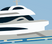 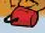 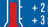 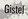 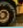 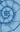 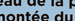 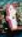 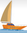 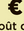 